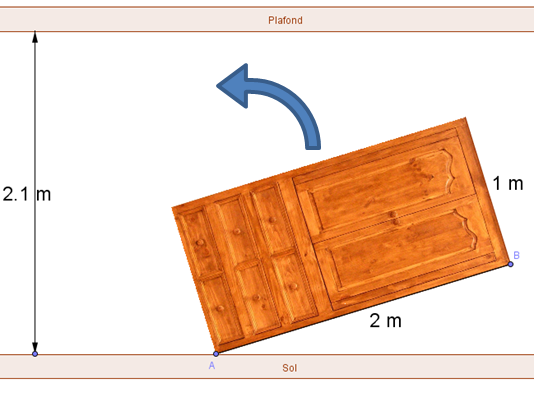 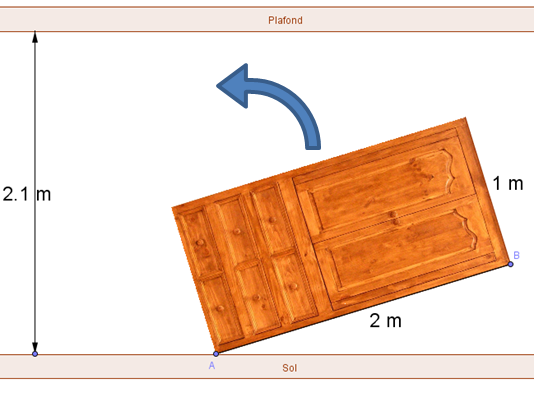 I] MISE EN SITUATIONLors d’un déménagement, on souhaite installer une armoire rectangulaire de 2 mètres de longueur et 1 mètre de largeur dans une pièce dont la hauteur sous plafond est de 2,10 mètres. Mais au moment de redresser l’armoire qui repose au point A qui est fixe, on se demande si cela va être possible ? 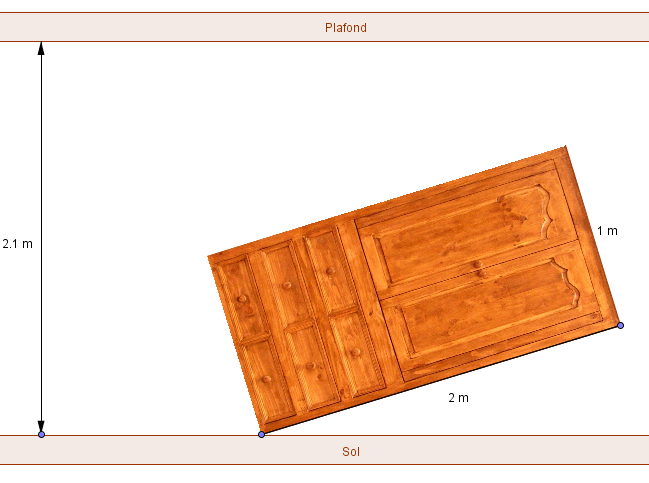 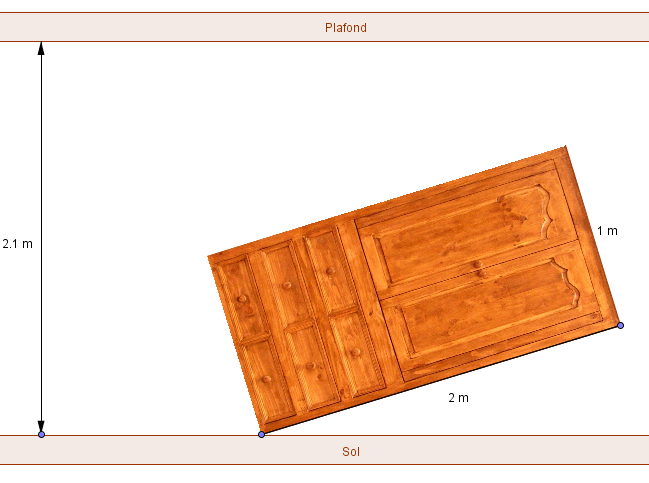 II] RÉSOLUTIONLe point A étant fixe, si on relève l’armoire, décrire la trajectoire du point B et du point C :____________________________________________________________________________________________________________________________________________Tracer ces trajectoires en pointillés sur la figure 1.En déduire, la longueur qu’il faudrait connaître, pour savoir si l’on peut mettre en place l’armoire ? Quelle condition doit-elle respecter ?______________________________________________________________________________________________________________________________________________Tracer le triangle ABC, sur la figure 1. Que pouvez-vous dire de ce triangle ?_______________________________________________________________________Comment peut-on calculer la longueur AC ?_______________________________________________________________________III] COURS : THÉORÈME DE PYTHAGOREPrenons la calculatrice et calculons directement AC à 0,01 près: 	 (Utiliser l’instruction : : touches  2nde  puis  x² ).Conclusion :GÉOMÉTRIE ET NOMBRESLE THÉORÈME DE PYTHAGORELE THÉORÈME DE PYTHAGORE2 ASSP3Thème :Vie sociale et loisirs : construire et aménager une maisonVie sociale et loisirs : construire et aménager une maisonVie sociale et loisirs : construire et aménager une maisonCapacitéCapacitéConnaissanceConnaissanceUtiliser les théorèmes et les formules pour : calculer la longueur d’un segment, d’un cercle.Utiliser les théorèmes et les formules pour : calculer la longueur d’un segment, d’un cercle.Le théorème de Pythagore.Le théorème de Pythagore.